Приложение  к приказу Минобрнауки РД «___» ____________2021г.  № ________Отчет       ГКОУ РД  «Сангарская СОШ Лакского района».о проведении мероприятий, посвященных Дню солидарности в борьбе с терроризмомЗаместитель директора по ВР Мусаева З.А.Фотоотчет 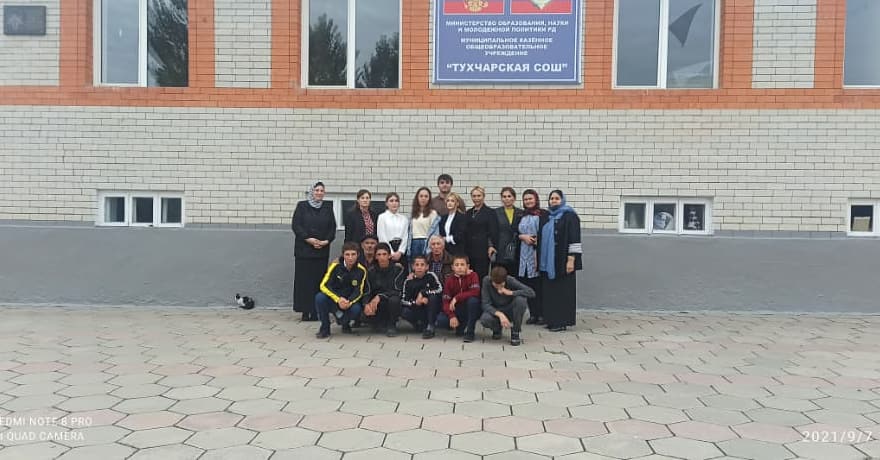 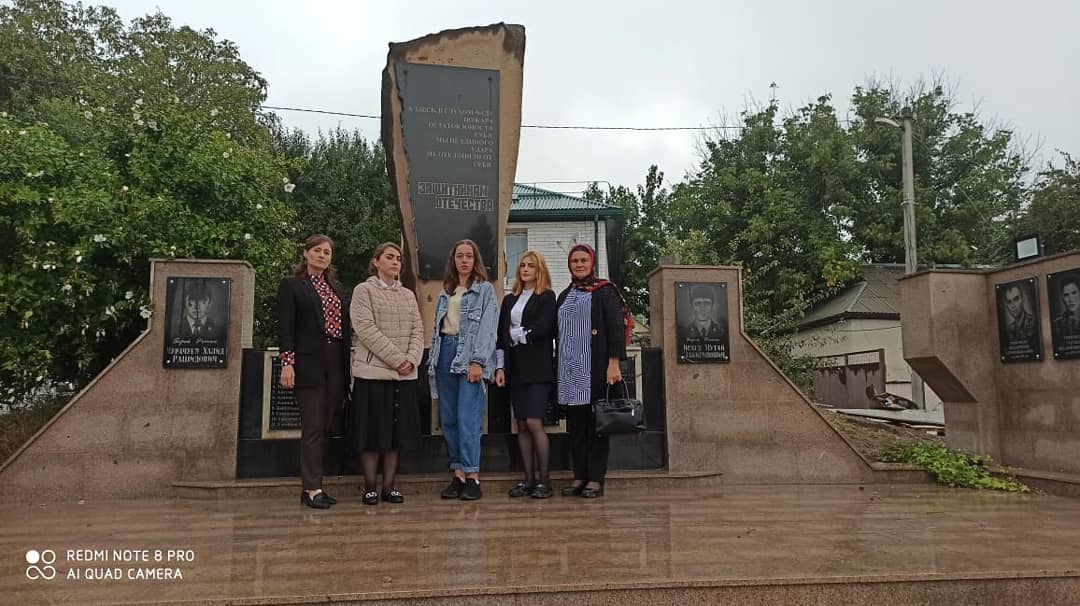 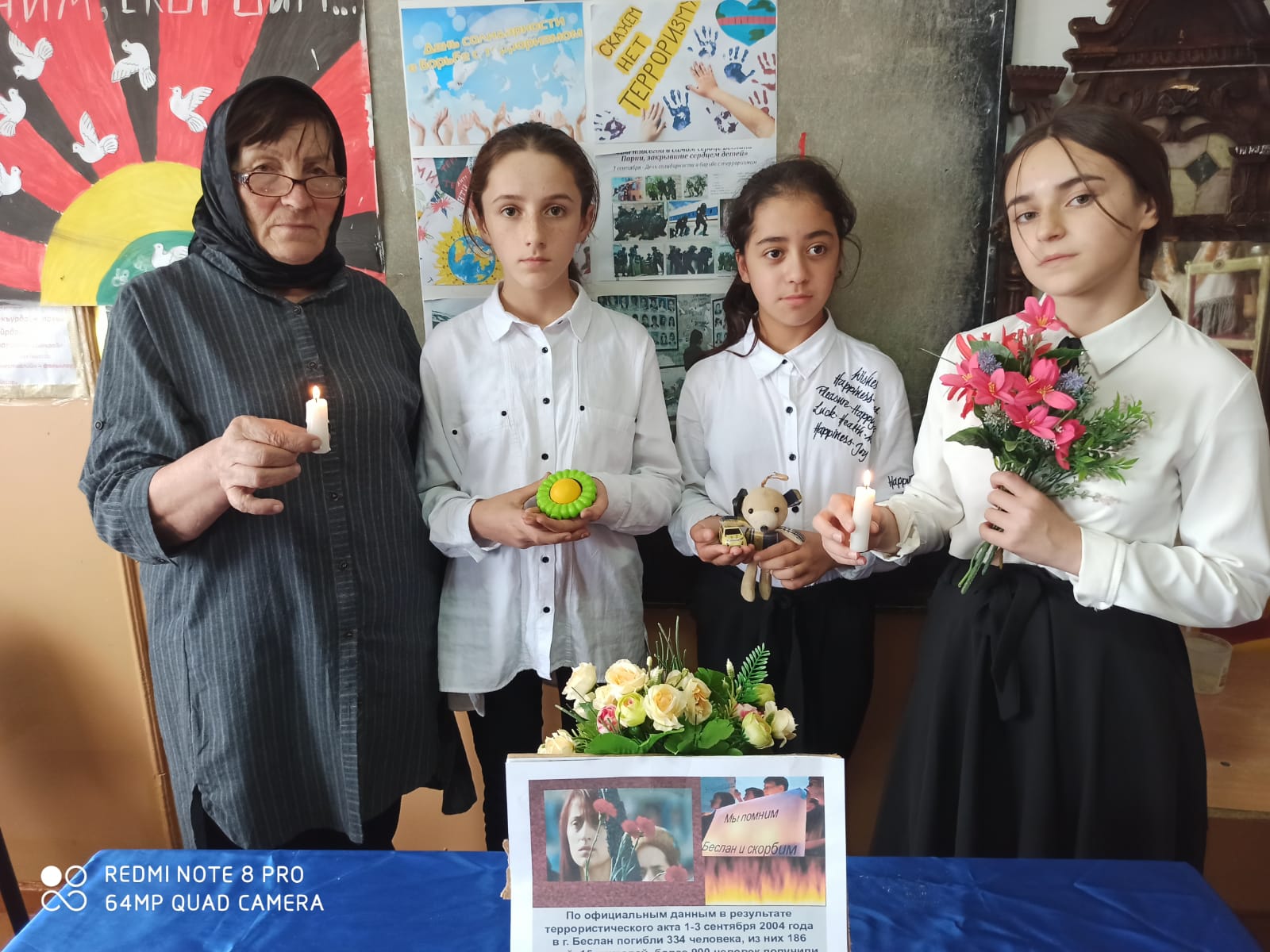 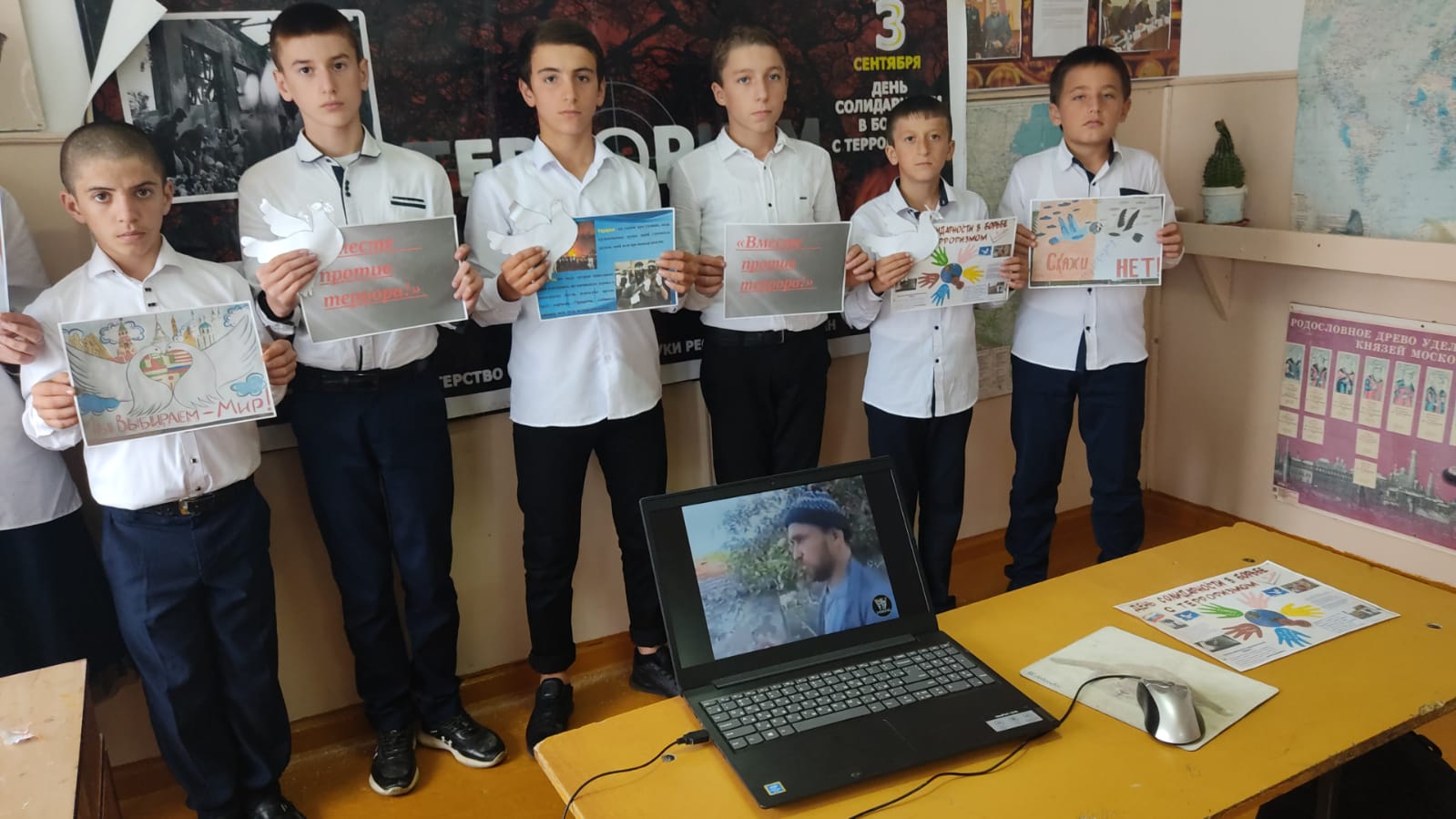 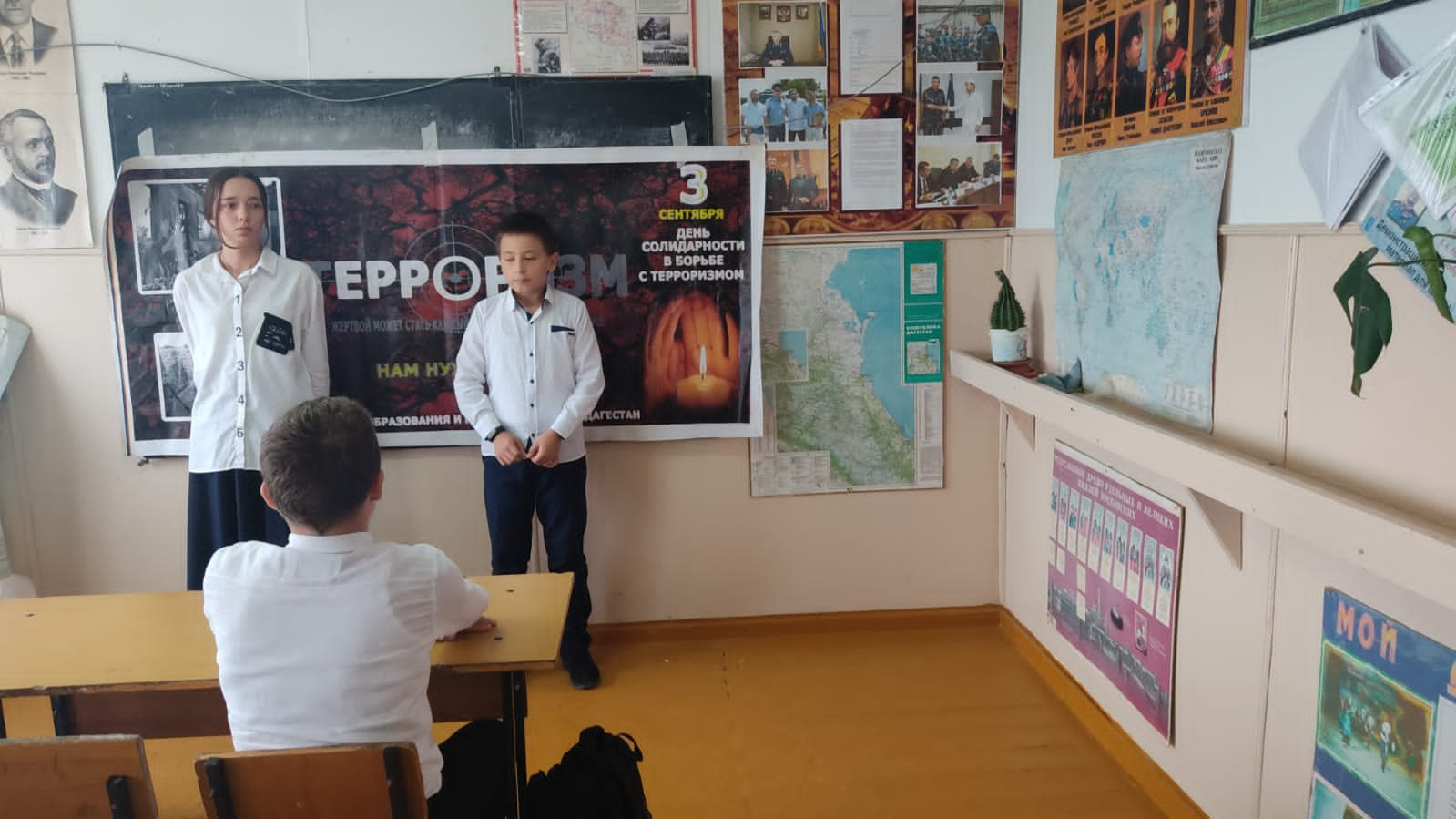 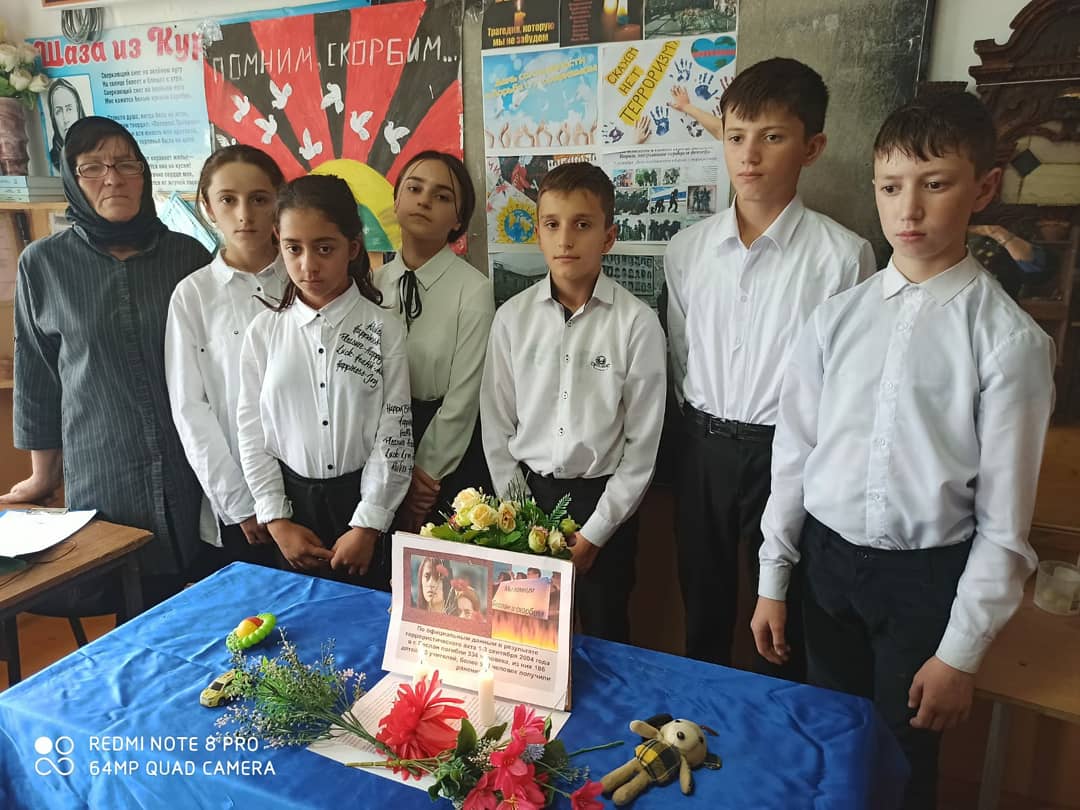 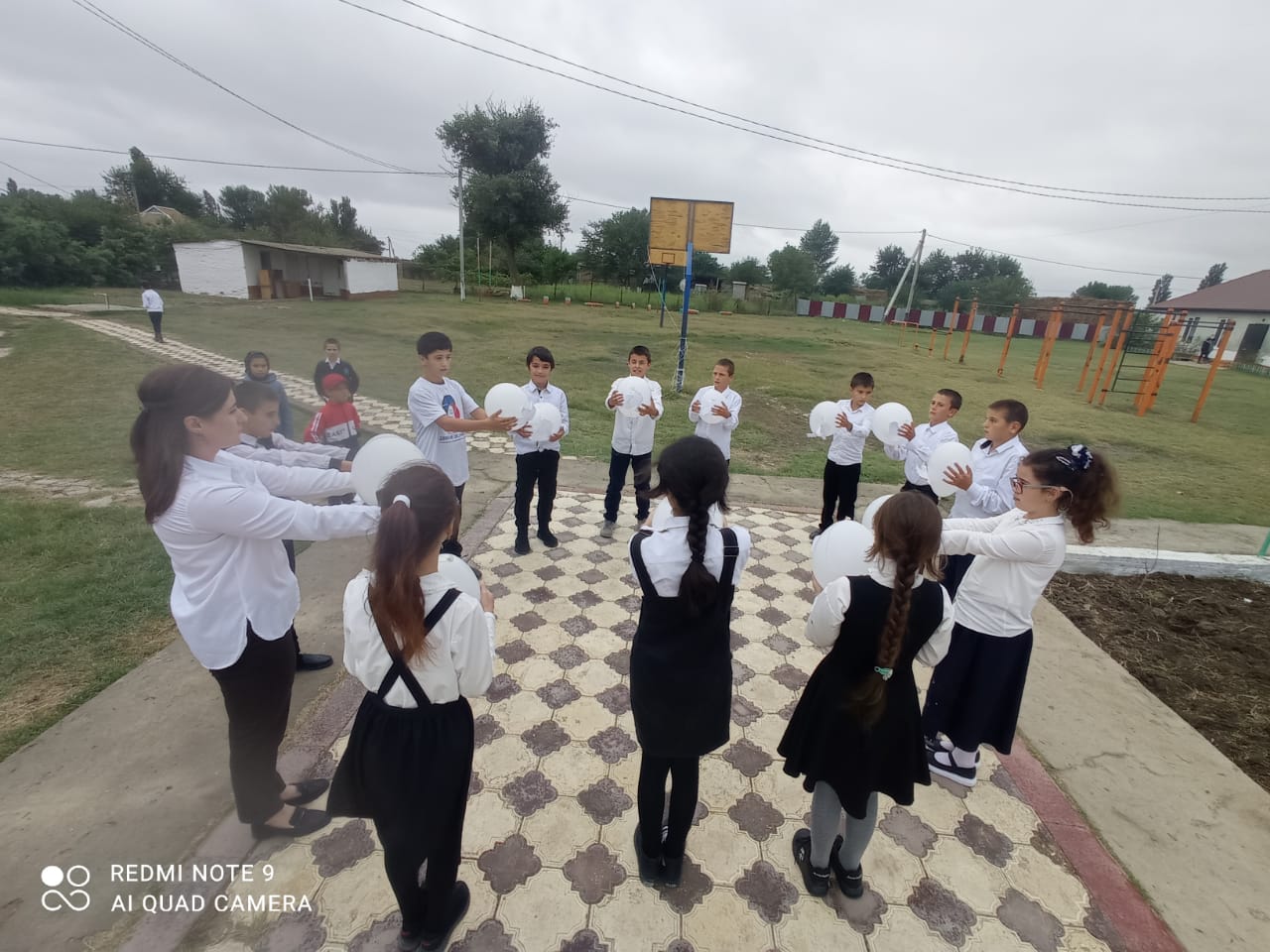 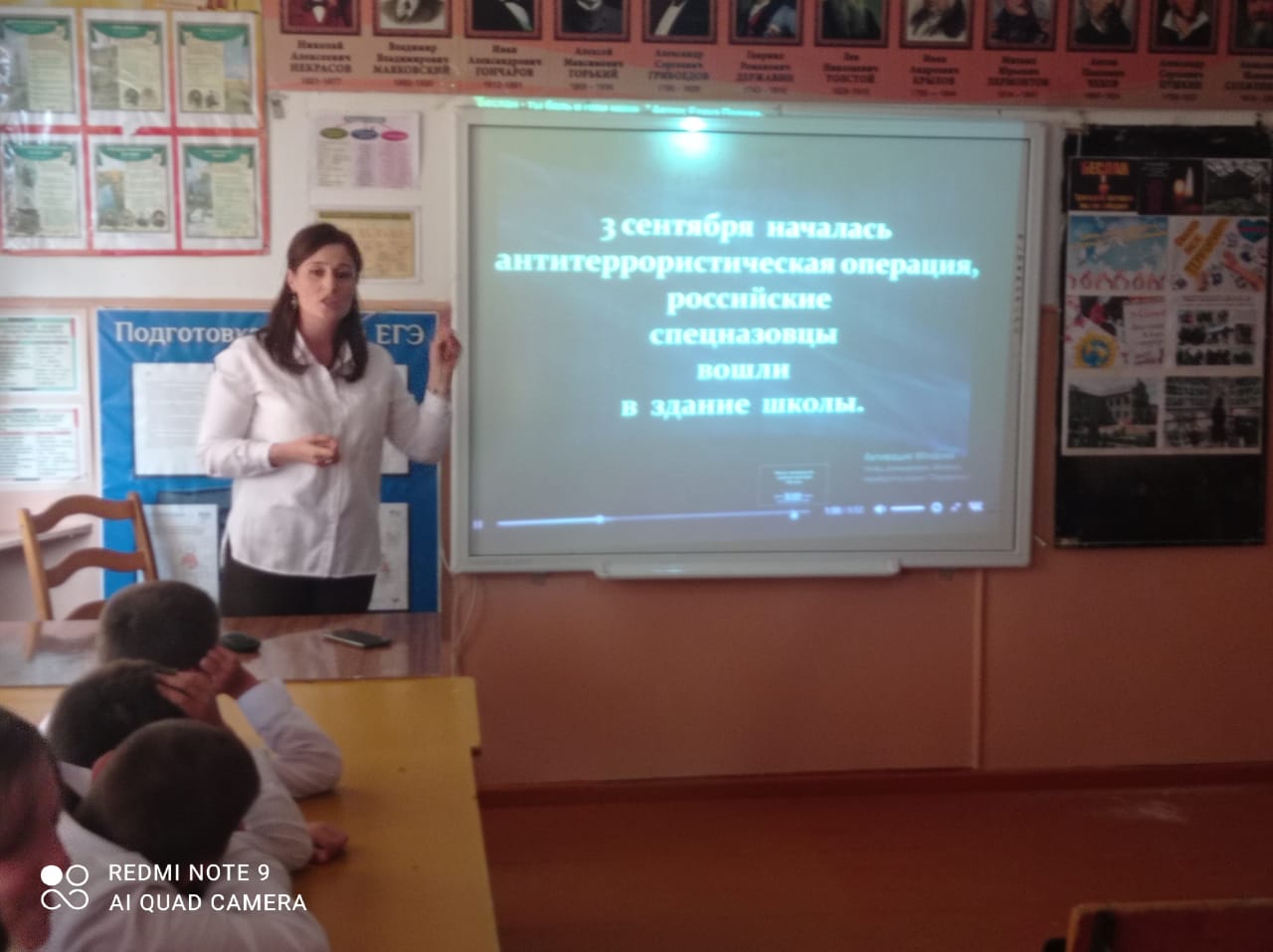 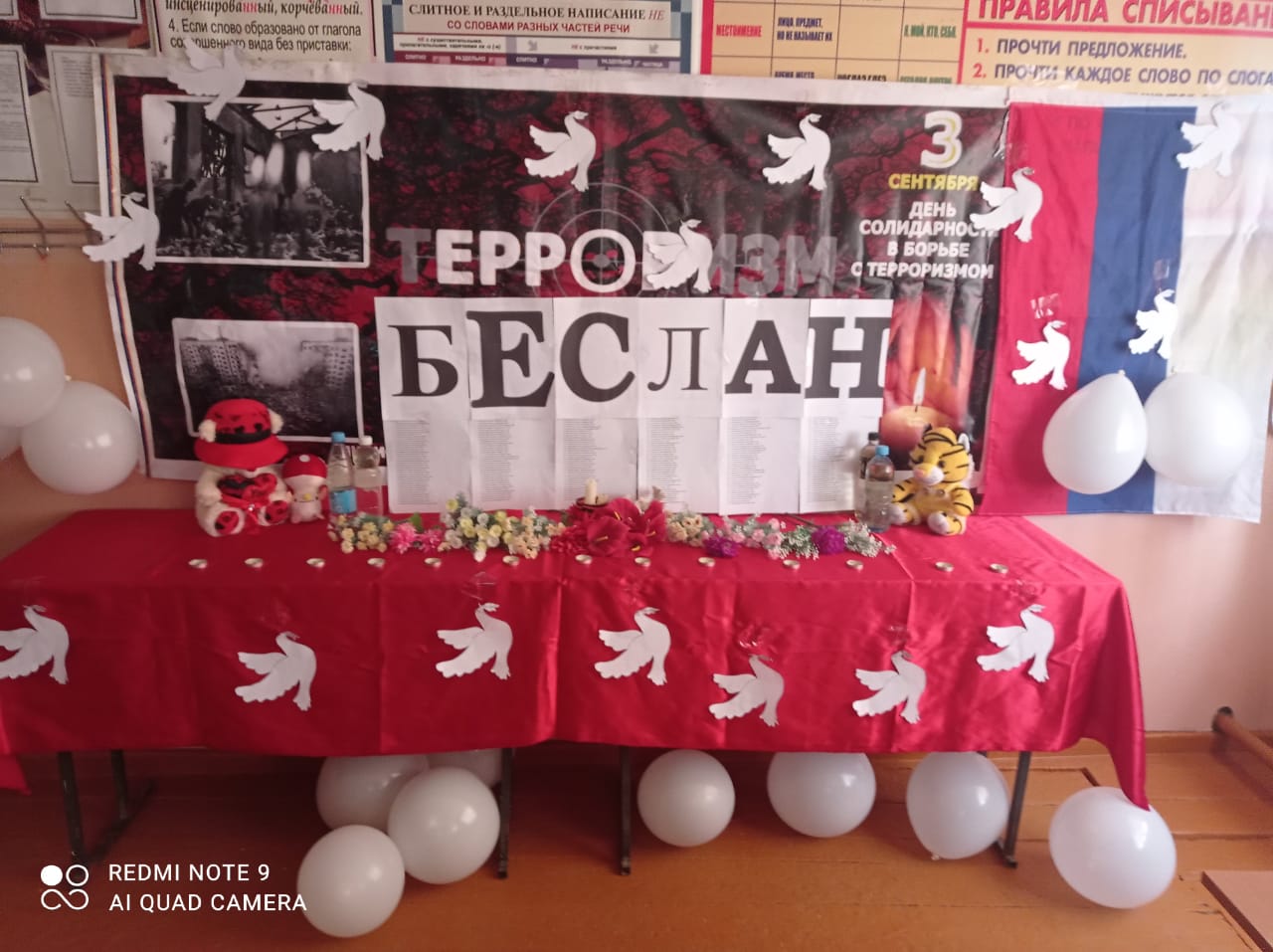 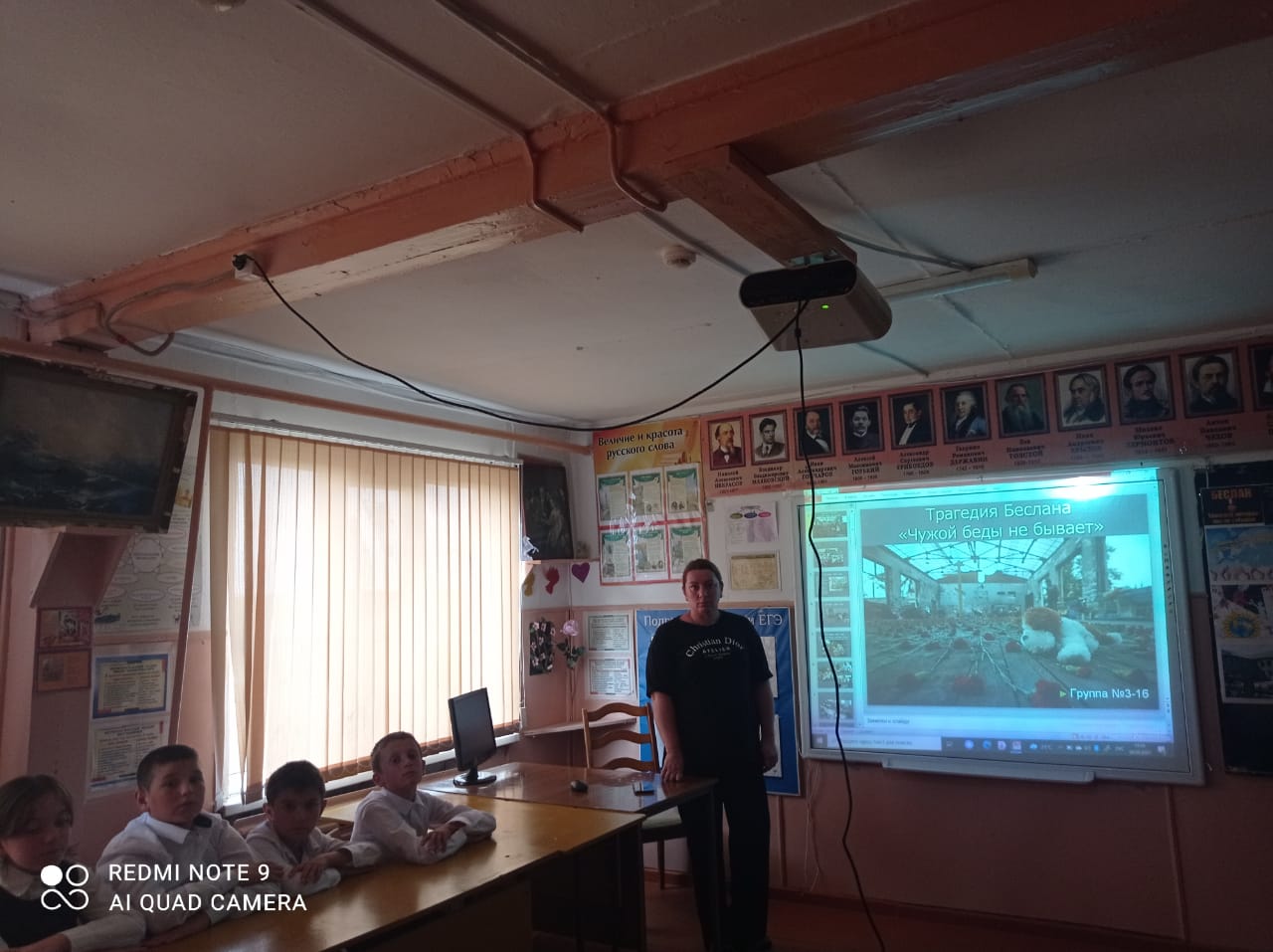 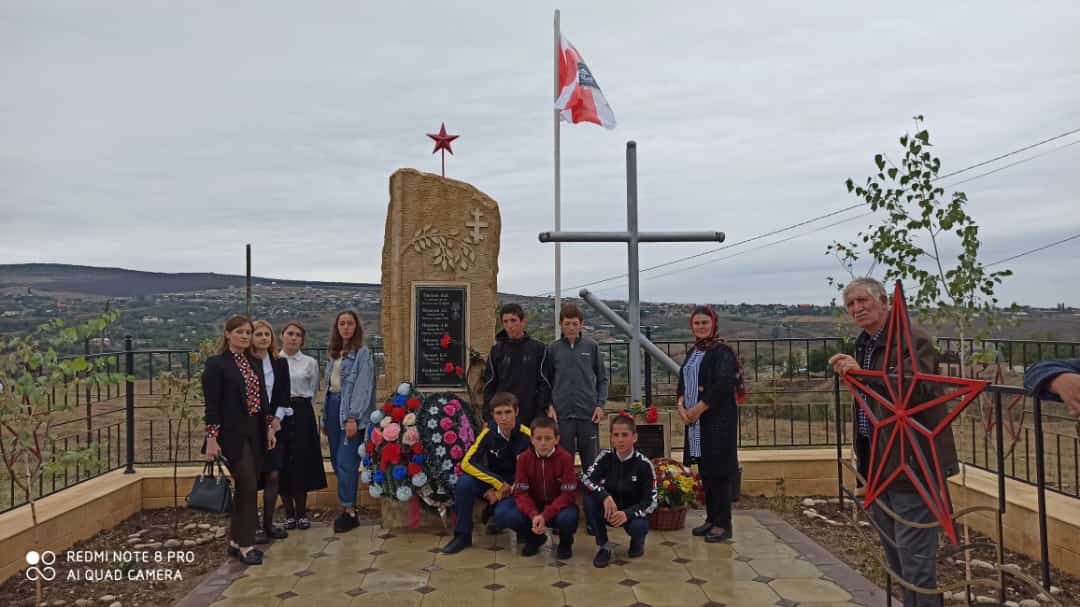 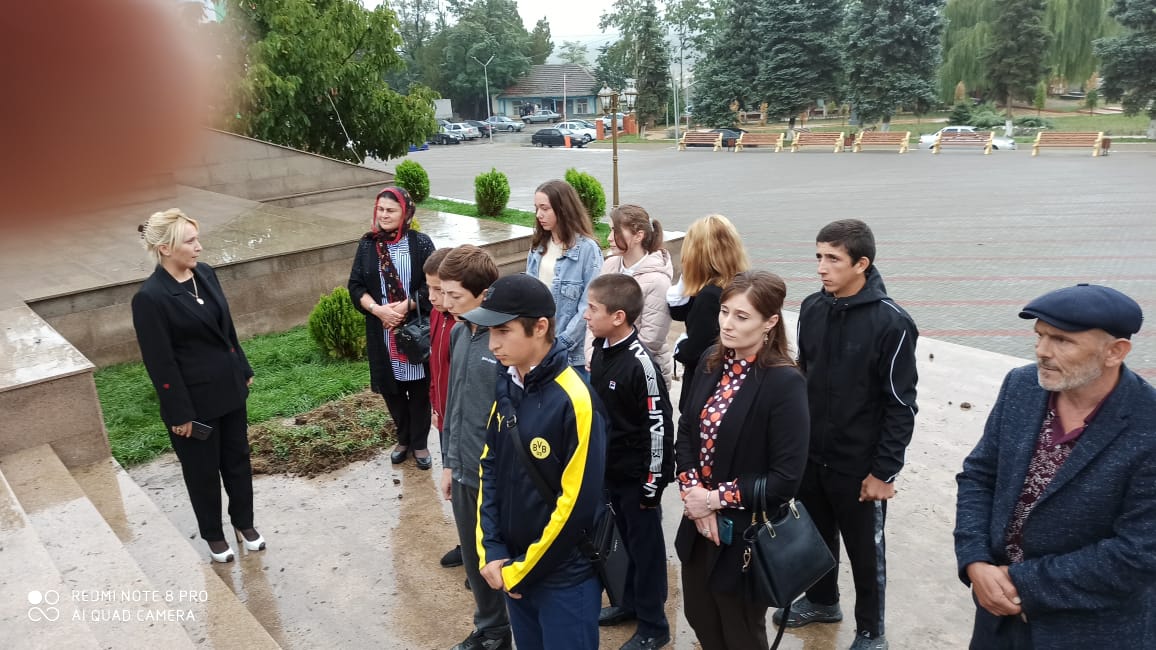 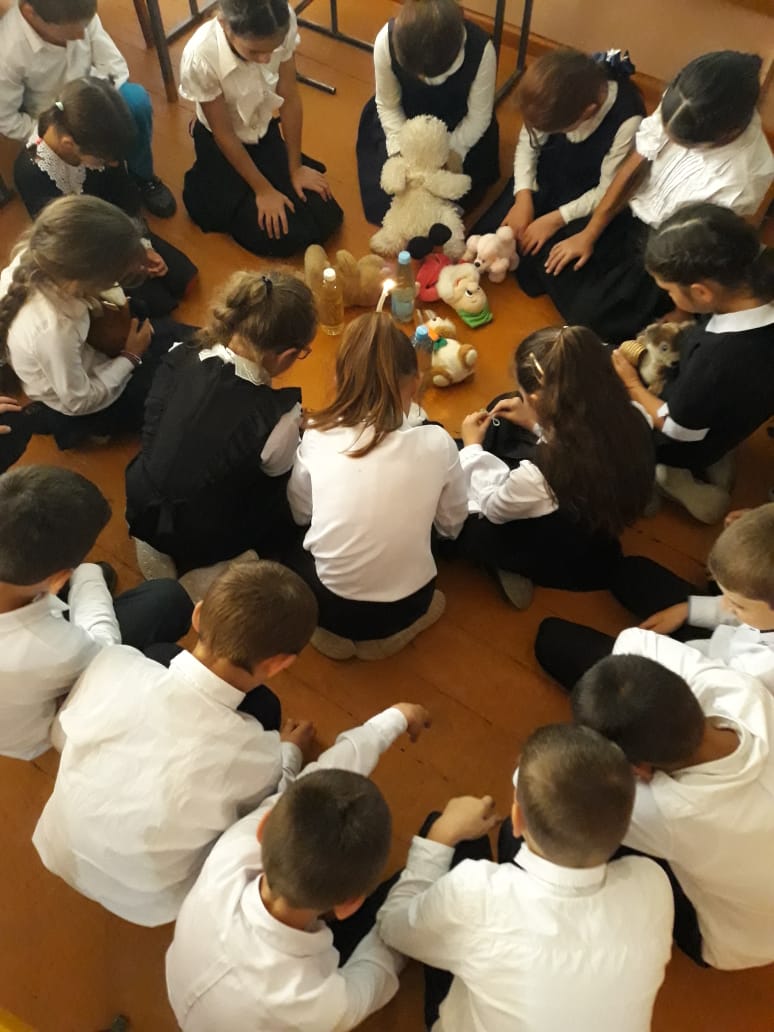 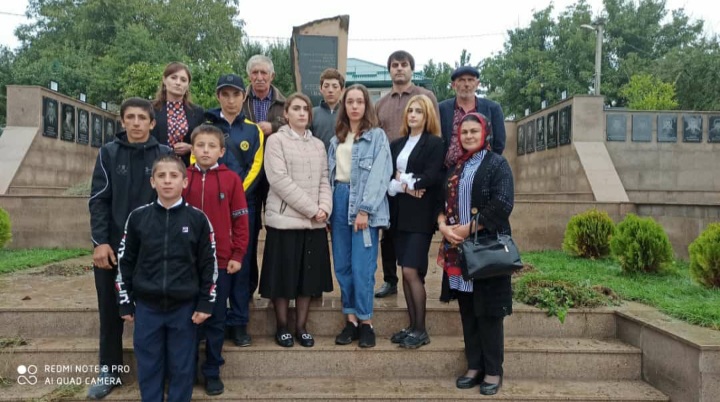 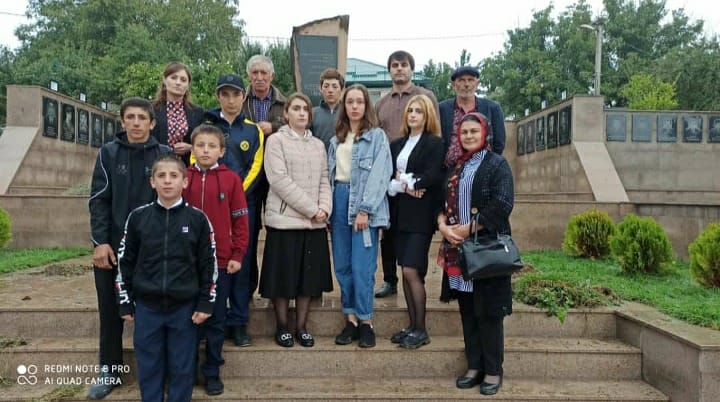 № Наименование мероприятияКол-во обучающихся, принявших участиеКол-во педагогов, принявших участиеКол-во родителей, принявших участиеКол-во приглашенных, принявших участие (указать через дробь кол-во политических деятелей/ представителей общественных организаций/ религиозных организаций/  науки/культуры/ спорта/ ветеранов боевых действий/ правоохранительных органов)1.Единый республиканский урок «Россия против террора!»356212.Уроки мужества «Стоявшие насмерть», «Чтобы помнили»1633.Классные часы «Трагедия Беслана», «Чужой беды не бывает»17214.Внеурочные мероприятия Урок Памяти «Мы помним тебя, Беслан!»1125.Просмотр тематических видеороликов, фильмов «Беслан-трагедия, которую никто не забудет»3566.Экскурсии по местам боев 1999 года в Новолакский район84117.Школьная акция «Дети Беслана»2948.Студенческая конференция «Слезы ангелов»9. Выставочные экспозиции